1. 		Кроссворд по названию химических элементов2.		Кроссворд по названию химических элементов.	     Ключевым словом является профессия связанная с химией3.		Кроссворд по названиям лабораторного оборудования4.				Кроссворд по теме: “Галогены”5.				Кроссворд по теме: “Углеводороды”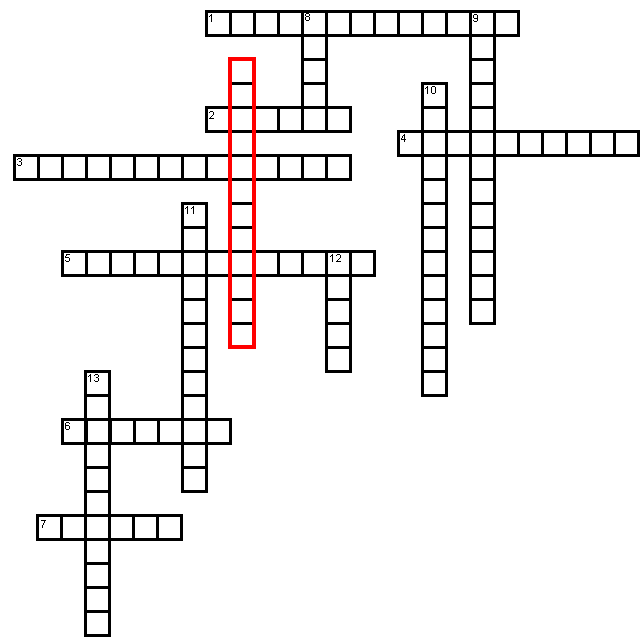           - органические вещества, состоящие из двух химических элементов.1)Процесс соединения одинаковых молекул в крупные макромолекулы.2)Углеводороды, для которых нехарактерны реакции присоединения.3)Отщепление водорода.4)Выравнивание электронной плотности по всей длине молекул.5)Углеводороды, у которых атомы углерода замкнуты в цикл.6)Разложение тяжёлых углеродов на более лёгкие.7)Простейший	представитель ароматических углеродов.8)Простейший представитель алканов.9)Один из классов алкодиенов.10)Класс водородов, в молекулах которых присутствует бензольное кольцо.11)Углеводороды с кратными двойными и тройными химическими связями.12)Маслянистая жидкость с характерным запахом.13)Автор правила о присоединении галогеноводородов к  несимметричным алкенам.6.				Кроссворд по теме: “Cпирты”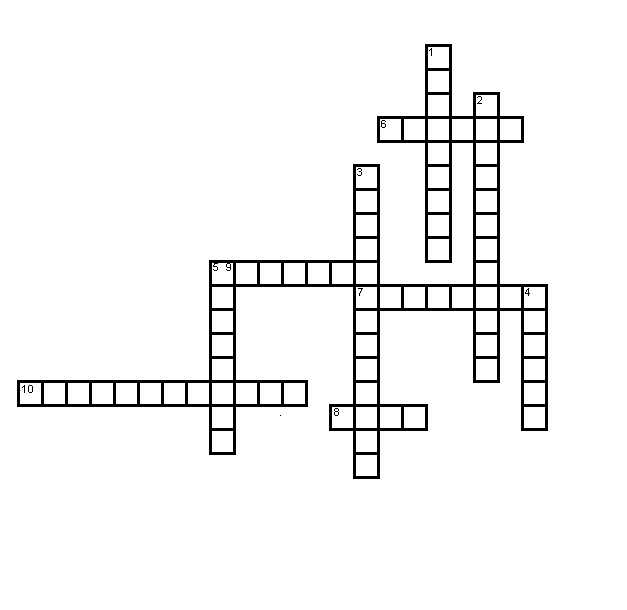 7.		Кроссворд по названиям химичексих элементов.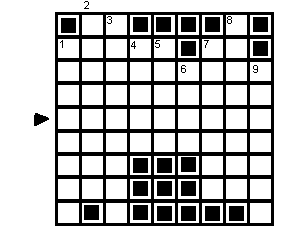 8.	Кроссворд по названиям химичексих элементов.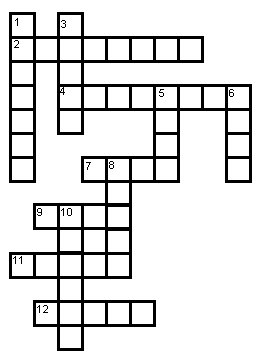 9.		Кроссворд “Что ты знаешь о Д.И. Менделееве ”.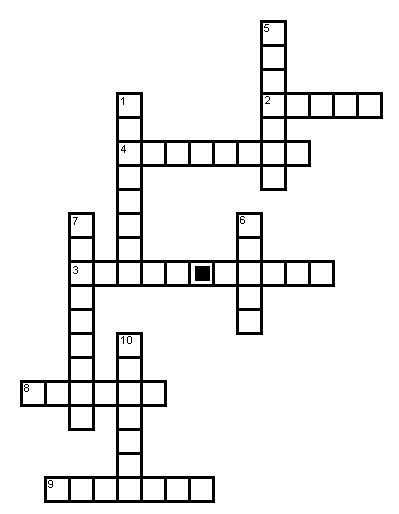 10.		Кроссворд, посвящённый Д.И. Менделееву.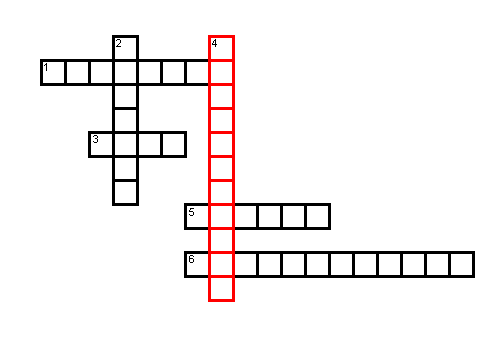 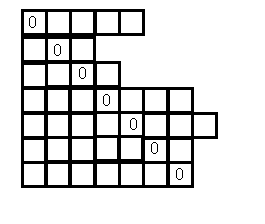 Заполните пустые клетки названиями следующих химических элементов;Ag; Br; Fe; H; J;SnЗаполните пустые клетки русскими названиями химических элементов:1)Cl, 2)Zn, 3)Br,  4)K, 5)NiКлючевым словом является название оперы известного русского химика и композитора А.П.Бородина.Первые буквы слов названий проставлены. По горизонтали:4)Газ желто-зёленого цвета.5)Единственный жидкий неметалл.6)Галоген, недостаток которого в организме приводит к заболеванию эндемическим зобом.7)Мало изученный, радиоактивный элемент.8)Французский учёный, получивший фтор в свободном виде.По вертикали:1)Наука, изучающая вещества и их превращения.2)Элементы главной подгруппы Vll группы периодической системы химических элементов Д.И. Менделеева.3)Наиболее электроотрицательный элемент среди галогенов; в переводе с греч. означает «разрушающий».9)При взаимодействии галогенов с металлами образуются…10)Французский химик, открывший бром в 1826 году.  